                           Conseil d'administration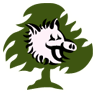 	    réunion D’information du 5 mars 2021 SYNTHESE Informations généralesFFB : Compte-rendu de la réunion FFB du 1er mars Informations diverses : La FFB a estimé qu’il y avait 20% des bridgeurs qui jouaient sur BBO qui sont passés sur Real Bridge.Une nouvelle chargée de mission a été engagée à la FFB pour 4 mois pour faire du lobbying. 1er résultat une opération de distribution, prise en charge par l’Education Nationale, dans toutes les écoles primaires du « Petit Bridge » (800 000 exemplaires) en décembre 2021 L’état d’urgence sanitaire est déclaré jusqu’au 1er juin 2021 dans le cadre de la Loi qui s’applique jusqu’au 31 décembre 2021. Cela sous-tend qu’il n’y aura pas de réouverture des clubs avant le 1er juin.Le fonds de solidarité de la FFB n’a été sollicité que pour une douzaine de clubs en réelle difficulté financière. Les dossiers de demande doivent être validés au préalable par le Comité du club demandeur. Aucune demande dans le Hurepoix.La FFB a mis en place beaucoup d’actions en direction des enseignants (parcours Bridge, formation des initiateurs à Zoom)Les tournois Real Bridge pour les cadets sont mis en place mais la gratuité ne peut être obtenue que si les cadets s’inscrivent à un tournoi proposé par l’intermédiaire du Club Jeunesse. Marianne prend en charge ce dossier. Elle va contacter les différents clubs pour savoir s’il y a des cadets intéressés.La FFB va lancer un journal numérique en direction des jeunes (3 publications par an).Comité : Réunions des présidentsOn vient de terminer la série des 6 réunions de secteurs, un compte rendu global sera fait et sera présenté à la prochaine réunion des Présidents.Le point le plus difficile à traiter reste la répartition des tournois car chaque club veut garder les tournois qu’il organisait en présentiel.  Par rapport au nombre de joueurs qui acceptent de jouer sur Internet l’offre de tournois sur Real Bridge est pléthorique. Il serait suffisant qu’il existe par secteur :- un tournoi quotidien, - un tournoi hebdomadaire en soirée- un tournoi d’accession (3ème et 4ème séries) hebdomadaireavec un plus une diversité souhaitable : exemple le tournoi du matin de Chaville ou un tournoi à l’heure du couvre-feu. En annexe, vous pourrez trouver les statistiques par secteur du renouvellement des licences pour 2020/2021 et les participations aux tournois Real Bridge de février 2021 afin d’aider la réflexion des Présidents pour arriver à une répartition équilibrée des tournois sur la semaine dans chaque secteur. Création d'une cellule informatiqueLa cellule informatique a été mise en place et a commencé son travail : mise à jour du site du Comité et aide au Clubs et aux joueurs pour jouer sur Real Bridge. 
Elle est composée par : Denis Ancelin, Président du Club de Morangis et Arbitre Fédéral, Bernard Danguy, Président du Club de Vélizy, Didier Cabon, webmaster du club de Bourg la Reine ; et pour Real Bridge Dominique Sechet, secrétaire général du Comité. Cristian Popovici s'occupe du réseau et du matériel. Courriels envoyés aux clubs qui n’ont pas souhaité organiser des tournois RealbridgeEve, avec l’accord des Présidents concernés, a envoyé un mail aux licenciés de la saison 2019/2020 de ces clubs pour leur faire part des tournois qui existaient dans leur environnement et de l’aide dont ils pourraient bénéficier pour les encourager à jouer sur Real Bridge. Pour l'instant l'envoi a été réalisé pour 3 clubs : Epinay sur Orge, Montlhéry et Viry Chatillon. Elle va prendre contact avec les autres : en tout 8 clubs sur 39 (hors Fresnes).	 FinancesLe Fonds de solidarité Covid a été sollicité : aide obtenue pour juillet 2020 et novembre. En attente de décisions pour octobre et décembre, La demande pour janvier 2021 est partie le 3 mars. CompétitionsFédérationLes comités peuvent maintenant organiser des tournois et distribuer des PP(maximum 60 PP puisqu’il y a des deux saisons, mais maximum 30 PP pour les tournois virtuels).
Il faut un minimum de 60 donnes par compétitions pour pouvoir les distribuer.En préparation à la FFB des < e-Trophés > 5 divisions : Espérance et Elite uniquement au niveau national                   Promotion, Honneur, Excellence au niveau Comité avec finale nationale pour les 200 premières paires sélectionnées. Il n’y aura pas de tournoi Rondes de France jusqu’au 1er juillet 2021 afin de privilégier les organisateurs privés qui ont beaucoup soufferts de la pandémie.Coupes du ComitéAprès réflexion, il a été décidé de créer deux coupes sur le week-end pour ne pas faire concurrence aux tournois des clubs, les week-ends du 13/14 mars et du 20/21 mars avec distribution de PP uniquement aux joueurs du Comité à jour de leur licence Inscription : 10 € par joueur sur le site de la FFB pour les 4 séances de 16 donnes. 5€ pour le tournoi du dimanche 3ème/4ème série avec 2 séances. (Gratuité pour les jeunes)L’arbitrage sera confié aux 2 arbitres qui vivent du bridge : Denis Frouein et Alexis Savattier.Quand cela sera techniquement possible, il est suggéré que le Comité organise des tournois par 4 afin de différencier l’offre des propositions de tournois de celles des clubs.Les coupes « Jonquille » (20 et 21 mars) seront en IMP pour faire une différence entre les 2.Simultanés du HurepoixIl est proposé de les reprendre un vendredi soir par mois à 20h. premier tour le vendredi 26 mars et tours suivants en avril, mai et juin. Inscription 3 €.18 donnes dont 4 donnes commentées par JP Balian.Enseignement / Jeunesseparcours FFBLa FFB a fait un gros effort sur la formation des enseignants. Pour le moment nous n'avons pas de retours sur l’utilisation des formations et des documents proposés. Il faut attendre la reprise en présentiel pour voir où on en est de cette nouvelle formation. Elle est très complète et devrait élever le niveau de ceux qui la suivent.Communicationenvoi d'un courrier à nos licenciésUn Président de club, lors des réunions, a fait remarquer que les bridgeurs, qui ne lisent pas leurs mails et ne regardent pas le site du Comité, n'ont eu aucune nouvelle du Comité. Le passeport n'a pas été édité cette saison mais devant les coûts d’envoi de cette lettre, il a été jugé préférable de ne pas engager cette dépense.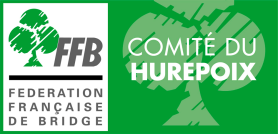 